       Bosna i Hercegovina              	                                                Bosnia and Herzegovina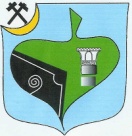  Federacija Bosne i Hercegovine		                Federation of Bosnia and Herzegovina    Zeničko-dobojski kanton                                                            Zenica-Doboj canton         OPĆINA BREZA	                                                              MUNICIPALITY OF BREZA         Općinski načelnik                                                                       Municipal MayorSlužba za finansije, inspekcijske poslove i opću upravuBroj: 03/1-4-37-969/21Breza: 15.04.2021. godine.OPĆINSKO VIJEĆE  BREZA-Stručna služba Općinskog vijećaI N F O R M A C I J AO SOCIJALNO-EKONOMSKOM STANJU BORAČKE POPULACIJE NA PODRUČJU OPĆINE BREZA TOKOM 2021. GODINE	Boračko invalidska zaštita općine Breza vodi socijalno-ekonomsko staranje o članovima porodica šehida i poginulih boraca, RVI-ima, demobilisanim borcima i članovima njihovih porodica, odnosno boračkoj populaciji proizišloj iz posljednjeg rata, a koji su nastanjeni na području općine Breza. Na području općine Breza  evidentirano je oko 2100 aktivnih učesnika posljednjeg rata, odnosno današnje boračke populacije. Znatan broj boraca je danas riješio svoj socijalni status kroz vid zapošljavanja i vid penzionisanja, dok preostali 130 ima status  nezaposlenog lica, odnosno isti se nalaze na evidenciji Zavoda za zapošljavanje. Bitno je naglasiti da osmoro djece šehida  i poginulih boraca nisu zaposleni, odnosno isti se nalaze evidentciji kod Zavoda za zapošljavanje. Pored boračko-invalidske zaštite kao organa uprave, na području općine Breza egzistira i  pet boračkih udruženja kao udruženja građana od posebnog značaja. To su; Organizacija šehida i poginulih boraca općine Breza sa 98. članova, Organizacija RVI „Breza“ 92 sa 144 člana, Udruženje dobitnika največeg ratnog priznanja općine Breza sa 16. članova, Udruženje demobilisanih boraca 1992-1995 Breza sa 327 članova i Jedinstvana organizacija boraca Breza. Boračka udruženja također vode socijalno statusno staranje za svoje članstvo.  Pored socijalnog statusnog staranja udruženja imaju obavezu da njeguju i obiljažavaju značajne događaje i datume koji su se desili u posljednjm ratu. Isti se finansiraju iz budžeta općine  i članarine,  te  njihov rad značajnije ne utiče na socijalno-ekonomske prilike boračke populacije.Socijalno-ekonomsko staranje BIZ-a prema boračkoj populaciji se ogleda kroz implementaciju važećih zakonskih propisa, odnosno kroz provođenje osnovnih i dopunskih prava prema boračkoj populaciji, a što je propisano na osnovu Zakona o pravima branilaca i članova njihovih porodica (“Službene novine FBiH” broj: 33/04,56/05,70/07, 9/10 i 90/17)  i Zakona o pravima demobiliziranih branilaca i članova njihovih porodica(“Službene novine FBiH” broj: 54/19 i 55/19)   .   Kao vid osnovnog prava boračka populacija ostvaruje: Porodice šehida i poginulih boraca i porodice umrlih RVI ostvaruju pravo na porodičnu invalidninu sa mjesečnom novčanom naknadom u odgovarajućem iznosu.  Ratni vojni invalidi ostvaruju pravo na ličnu invalidninu, pravo na dodatak i njegu drugog lica te pravo na ortopedski dodatak,  sa mjesečnom novčanom naknadom u odgovarajućem iznosu. Dobitnici najvećeg ratnog priznanja „Zlatni ljiljan“ ostvaruju pravo na naknadu za naosioce ratnih priznanja i odlikovanja sa mjesečnom novčanom naknadom u odgovarajućem iznosu. Sredstva za implementaciju osnovnog prva se obezbjeđuju u Federalnom budžetu.-2-Kao vid dopunskog prava boračka populacija ostvaruje;- pravo na Federalnu novčanu egzistencijalnu naknadu (borački dodatak) sa mjesečnom naknadom u odgovarajućem iznosu.  Ovo pravo konzumiraju nezaposelni demobilisani branioci poćev od 01.09.2019. godine, a  koji su stariji od 57 godina života i nemaju prihod veći od 50% minimalne penzije isplaćene u FBiH za mjesec decembar 2019. god. Sredstva se obezbjeđuju u Federalnom budžetu.- pravo na Kantonalnu novčanu egzistencijalnu naknadu (borački dodatak) sa mjesečnom naknadom u odgovarajućem iznosu.  Ovo pravo konzumiraju nezaposelni demobilisani branioci poćev od 01.05.2020. godine, a  koji su mlađi od 57 godina života i nemaju prihod veći od 50% minimalne penzije isplaćene u FBiH za mjesec decembar 2019. god. Sredstva se obezbjeđuju u Kantonalnom budžetu.- pravo na novčanu  pomoć  radi teške socijalno-ekonomske situacije, sredstva se obezbjeđuju u budžetu Ze-do kantona. („Uredba o vanrednoj novčanoj pomoći branilaca i članova njihovih porodica“) - pravo na novčanu pomoć  radi naknade troškova  liječenja, sredstva se obezbjeđuju u budžetu Ze-do kantona. („Odluka o proširenom obimu prava iz oblasti zdravstvene zaštite branilaca i članova njihovih porodica“) - pravo jednokratne novčane pomoći za trajno stambeno zbrinjavanje, sredstva se obezbjeđuju u budžetu Ze-do kantona. („Uredba o  pomoći u rješavaju stambenog pitanja branilaca i članova njihovih porodica“) - pravo na novčanu pomoć  radi naknade troškova dženaze/sahrane u slučaju smrti pripadnika boračke populacije, sredstva se obezbjeđuju u budžetu Federacije i Ze-do kantona. („Odluka o naknadi troškova dženaze/sahrane braniocima i članovima njihovih porodica“) -  pravo na dodjelu studentske stipendije braniocima i članovima njihovih porodica, sredstva se obezbjeđuju u budžetu Ze-do kantona. („Uredba o  stipendiranju branilaca i članova njihovih porodica“) - pravo na jednokratnu pomoć za nabavku udžbenika djeci iz reda boračke populacije, sredstva se obezbjeđuju u budžetu Ze-do kantona. („Uredba za dodjelu novčane pomoći za nabavku udžbenika djeci branilaca“) - pravo na upućivanje na banjsko liječenje, sredstva se obezbjeđuju u budžetu Ze-do kantona. („Uredba o  medicinskoj rehabilitaciji branilaca i članova njihovih porodica u banjsko-klimatskim liječilištima“) - pravo na zdravstvenu zaštitu branilaca i članova njihovih porodica za branioce koji ne mogu obezbijediti drugi vid zdravstvene zaštite, sredstva se obezbjeđuju u budžetu Ze-do kantona. („Odluka o proširenom obimu prava iz oblasti zdravstvene zaštite branilaca i članova njihovih porodica“) - pravo na dodjelu kreditnih sredstava za zapošljavanje branilaca i članova njihovih porodica, sredstva se obezbjeđuju u budžetu Ze-do kantona. („Uredba o dodjeli kredita za zapošljavanje branilaca i članova njihovih porodica“) Prema gore navedenom  može se reći da je socijalno-ekonomski status boračke populacije u velikoj mjeri zadovoljavajući u odnosu na protekle godine. Naime, implementacijom Zakona o egzistencijalnoj mjesečnoj naknadi obuhvaćeni su najugroženiji članovi boračke populacije tako da isti danas ostavuju redovna, mjesečna primanja. Ta primanja nisu dovoljna za sve životne potrebe ali su dovoljna za obezbjeđenje minimalne egzistencije.Tokom 2021. godine, ovaj organ će i dalje izvršavati poslove i radne zadatke propisane zakonima iz oblasti boračko-invalidske zaštite, to jest i dalje će izvršavati poslove i radne zadatke koji će poboljšavati i unapređivati socijalno-ekonomski status boračke populacije. Nadalje, organ će voditi ažurnu evidenciju o svojim korisnicima, odnosno pojedinačno voditi socijalne kartone korisnika i unositi svaku socijalno-ekonomsku  promjenu na  karton. Svi socijalni kartoni će se unositi u bazu podataka jedinstvenog integralnog informacionog sistema BIZ-e. U sistemu će se održavati sve novonastale promjene i baza podataka će se čuvati u Federalnom ministarstvu za pitanja boraca i invalida odbrambeno oslobodilačkog rata.      S poštovanjem!Dostavljeno:                                                                                                          Pomoćnik načelnika-Naslovu                                                                                                                    -a/a                                                                                                                            Meliha Beširević